Beste leden,Hierbij de uitleg over het bestellen van de bloembollen.De bestelling kan je plaatsen via whatsapp nummer: 06-18178370.DIT NUMMER IS ALLEEN BEDOELD VOOR DEZE ACTIE!!Let op!! Je kunt bestellen tot 15 oktober.Sla dit nummer op 06-18178370 en ga naar whatsapp.Klik op marktkraam (zie foto) dan opent de catalogus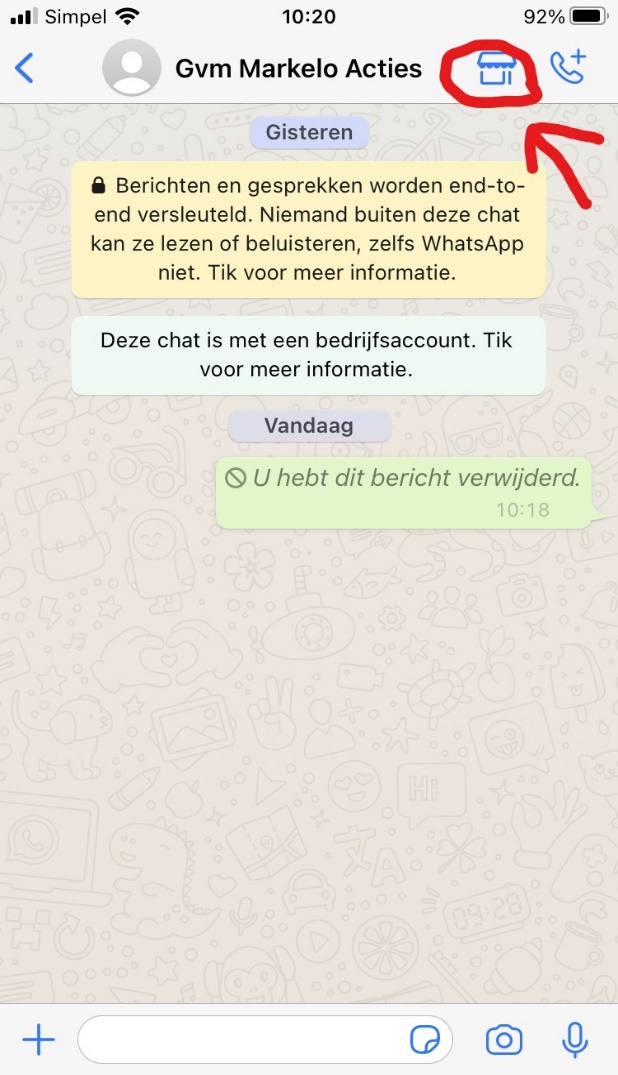 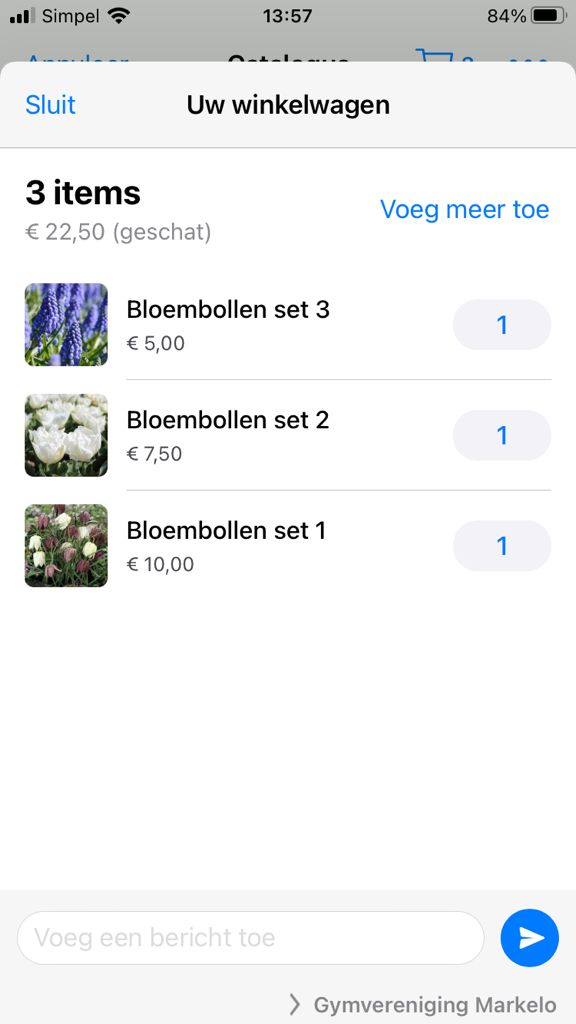 Klik op de set die besteld moet worden. Voeg de aantallen toe aan je winkel wagen. 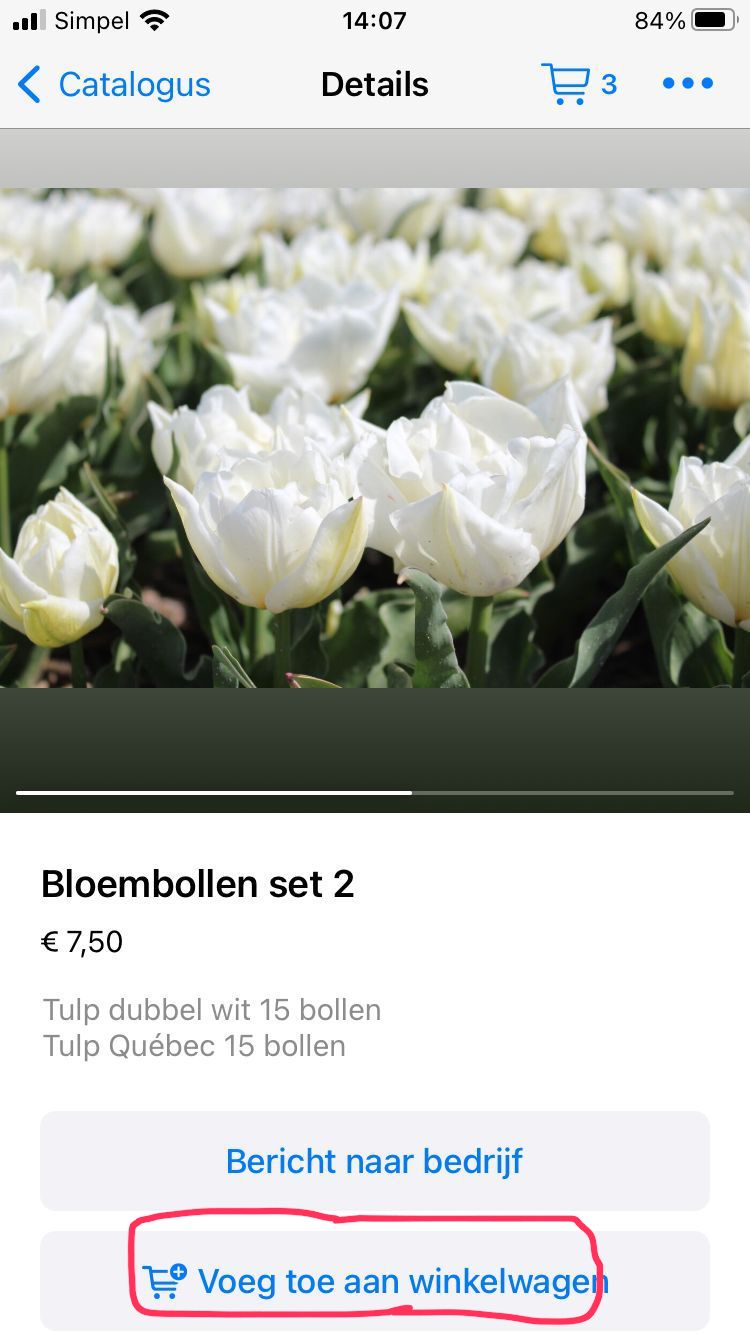 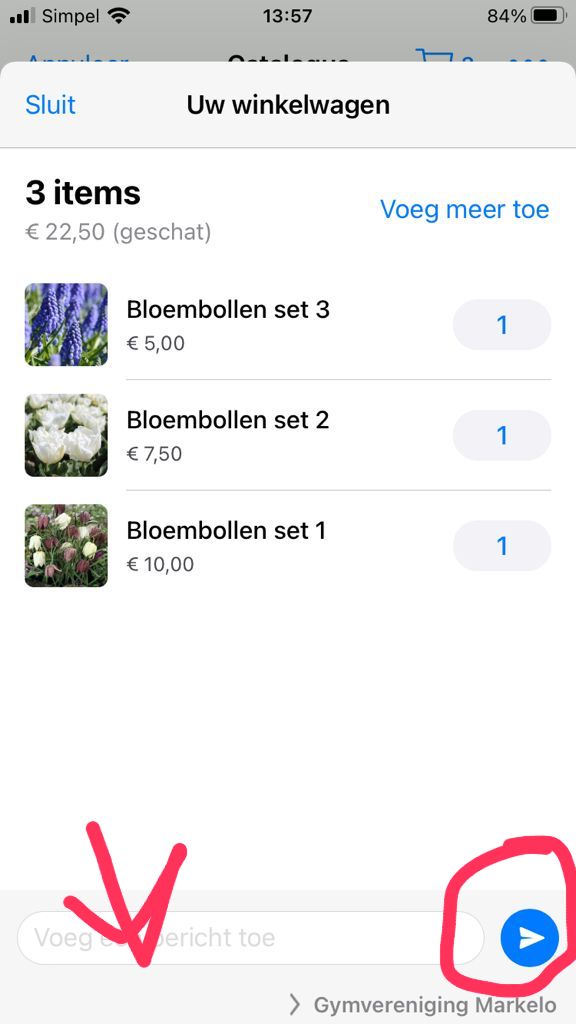 Vul de voor en achternaam van het lid in, bij voeg een bericht toe. (Zie foto pijl)Is je bestelling compleet, druk op verzenden. (Zie foto rondje)Het betaalverzoek krijg je van gymvereniging Markelo.  Met vriendelijke groet,Lidia Te Nijenhuis, Silvia Hoing  en Jana Venema 